Федеральное государственное бюджетное образовательное учреждение высшего образования«КУБАНСКИЙ ГОСУДАРСТВЕННЫЙ УНИВЕРСИТЕТ»(ФГБОУ ВО «КубГУ)Факультет экономическийКафедра  экономического анализа, статистики и финансовО Т Ч Е Т 
О ПРОХОЖДЕНИИ УЧЕБНОЙ ПРАКТИКИ 
(ПРАКТИКИ по получению первичных профессиональных умений, в том числе первичных умений и навыков научно-исследовательской деятельности)Краснодар 2021 ВВЕДЕНИЕУчебная практика является основной частью процесса подготовки квалифицированных работников и специалистов для дальнейшей работы на предприятиях. Актуальность учебной практики обуславливается тем, что в процессе прохождения практики студенты получают необходимые практические навыки, без которых невозможно обойтись специалисту.Целью прохождения практики является закрепление и углубление теоретических знаний, знакомство с реальной практической работой предприятия и приобретение навыков практической работы. В результате прохождения практики должна сформироваться теоретическая и практическая база для будущей профессиональной деятельности.В связи с чем определяются следующие задачи при рассмотрении данной темы:Закрепить и расширить приобретенные теоретические знания;Изучить организационную структуру базы практики, особенности функционирования объекта;Изучить содержание деятельности предприятия;Провести SWOT-анализ предприятия;Развить навыки выбора методик и подготовки исходных данных, необходимых для расчета экономических показателей, характеризующих деятельность предприятия;Приобрести опыт расчета экономических показателей, характеризующих деятельность предприятия;Приобрести практические навыки и компетенции в области обеспечения экономической безопасности экономических субъектов различных организационно-правовых форм и видов деятельности.Предметом учебной практики является экономическая, финансовая,юридическая информация, представленная в нормативных документах.В качестве объекта было выбрано АО «Альфа-Банк».В процессе подготовки отчета по практике использовались материалы бухгалтерской отчётности, справочная и учебная литература.Структура отчета представляет собой введение, три главы, заключение, список используемых источников и приложения.Глава 1. Организационно-экономическая характеристика деятельности АО «Альфа-Банк»1.1.	 История и общая характеристика банка Акционерное общество «Альфа-Банк» является одним из крупнейших частных банков России. Он был учрежден 20 декабря 1990 года в форме товарищества с ограниченной ответственностью, лицензию Центрального банка Российской Федерации на осуществление банковских операций получил в январе 1991 года. В июне 1992 года Альфа-Банку выдали внутреннюю и расширенную валютные лицензии, а в декабре того же года в Москве открылось его первое отделение. В апреле 1994 года Альфа-Банк получил Генеральную лицензию на осуществление банковских операций, которая в июле 1994 года была дополнена разрешением на проведение операций с драгоценными металлами, за месяц до получения Генеральной лицензии Альфа-Банк стал членом Московской межбанковской валютной биржи.Далее Альфа-Банк поступательно развивался: в марте 1994 года банк стал членом международной системы кредитных карт «MasterCard/Europay» (в систему «Visa International» он вступил спустя два года), в декабре 1994 года Альфа-Банк становится первым российским Банком, открывшим дочерний банк в Казахстане, г. Алма-Ата, а через год открыл свое Представительство в Лондоне.Выпустив в 1997 году еврооблигации, «Альфа-Банк» стал одним из первых российских банков, вышедших на этот рынок. В декабре того же года Центральный банк Российской Федерации выдал Альфа-Банку лицензию на осуществление брокерской, включая операции с физическими лицами, и дилерской деятельности, а также лицензию на проведение операций по доверительному управлению ценными бумагами, и депозитарной деятельности.В январе 1998 года банк перерегистрировался из общества с ограниченной ответственностью в открытое акционерное общество. В июле того же года было осуществлено слияние «Альфа-Банка» и группы компаний «Альфа-Капитал». За этот период Альфа-Банк показал высокий рост в отрасли и значительно укрепил собственный имидж. Было открыто множество филиалов как в Москве и регионах, так и за границей. Летом того же года Альфа-Групп произвел реорганизацию финансового бизнеса группы, осуществив слияние Альфа-Банка и управляющей компании Альфа-Капитал, также являющейся частью группы, что способствовало созданию новых подразделений в перспективных направлениях инвестиционно-банковского бизнеса. Данное слияние, эффективная деятельность банка и профессиональное управление позволили Альфа-Банку безболезненно преодолеть экономический кризис 1998 года в России. Своевременное выполнение своих обязательств, бесперебойное произведение расчетов и введение специальной программы по защите вкладчика позволили банку сохранить свои позиции на рынке и продемонстрировали правильность выбранного направления развития.В 2001 году банк активно начал расширяться на запад: был приобретен «Амстердамский торговый банк» (AmsterdamTradeBank N.V.) с полноценной лицензией, открыта дочерняя компания в США AlfaCapitalMarkets (USA) Inc. и дочерний банк в Нидерландах.В 2000-х годах Альфа-Банк демонстрировал стабильный рост, заключил договоры о стратегическом сотрудничестве с несколькими компаниями, открыл десятки новых филиалов и активно разрабатывал новые решения для клиентов. В 2011 году Альфа-Банк утвердил стратегию развития, определив в качестве приоритета поддержание статуса лидирующего частного банка в России с акцентом на надежность и прибыльность, а  также ориентированность на лучшие в отрасли качество обслуживания клиентов, технологии, эффективность и  интеграцию бизнеса.В настоящее время Альфа-Банк является стабильно развивающимся универсальным банком, осуществляющим все основные виды банковских операций, представленных на рынке финансовых услуг, включая обслуживание частных и корпоративных клиентов, инвестиционный банковский бизнес, торговое финансирование и управление активами.Головной офис Альфа-Банка располагается в Москве. Филиалы банка расположены в Екатеринбурге, Нижнем Новгороде, Новосибирске, Ростове-на-Дону, Санкт-Петербурге, Ставрополе и Хабаровске. Помимо этого, Альфа-Банк имеет 745 подразделений в 109 городах России, а также его дочерние компании (партнеры) присутствуют на Кипре, в Великобритании, Соединенных Штатах Америки, Казахстане, Нидерландах. В Альфа-Банке работает более 21 тысячи сотрудников, обслуживается 255 тысяч корпоративных клиентов и более 13,5 миллионов частных лиц.Прямыми акционерами Альфа-Банка являются российская компания АО «АБ Холдинг», которая владеет более 99% акций банка, и кипрская компания «ALFA CAPITAL HOLDINGS (CYPRUS) LIMITED», в распоряжении которой менее 1% акций банка. При этом АО «АБ Холдинг» на 100% принадлежит кипрской компании «ABH Financial Limited», конечными акционерами которой выступают Фридман М. М. (36,47% акций), Хан Г.Б (23,27%), Кузьмичёв А. В., Авен П.О., Косогов А. Н., а также благотворительный траст, учрежденный по законодательству Островов Кайман The Mark Foundation for Cancer Research (Марк фоундейшен для исследования раковых заболеваний), акции которого находятся в доверительном управлении в пользу благотворительных организаций.Альфа-Банк — лучший банк для состоятельных клиентов по версии исследовательской компании Frank Research Group. Альфа-Банк остается единственным из российских банков в топ-50 рейтинга. Интернет-банк «Альфа-Бизнес Онлайн» — самое эффективное решение для бизнеса по версии Markswebb Rank & Report.В 2020 году Альфа-банк получил награды в шести номинациях премии «Золотое приложение», стал лучшим банком в России по версии Международного журнала Global Finance, вошел в число лучших по качеству проведения карточных платежей.В 2021 году банк признан «Инноватором года» по Global Finance в номинации Сash management (единственный российский частный банк, получивший эту премию).Ключевой задачей Альфа-Банка является достижение высоких международных стандартов в корпоративном управлении и деловой этике. Процессы и процедуры управления в Банке структурированы таким образом, чтобы обеспечить соблюдение всех законов, норм и правил, и создать оптимальные условия для принятия дальновидных и ответственных решений. В ближайшей и среднесрочной перспективе приоритетами являются введение независимых членов в состав Совета директоров, повышение уровня эффективности корпоративного управления путем создания Комитетов при Совете директоров в дополнение к существующему Аудиторскому комитету, получение рейтинга корпоративного управления от международного рейтингового агентства и дальнейшее обеспечение прозрачности бизнеса Альфа-Банка.Наряду с повышением уровня корпоративного управления жизненно важная роль в Банке отводится развитию корпоративной культуры. Именно корпоративная культура, задаваемая руководством и поддерживаемая на должном уровне всеми сотрудниками Банка, определяет корпоративную этику. Неукоснительное соблюдение этических норм и верность основным ценностям служат формированию и сохранению корпоративной культуры в Альфа-Банке. Альфа-Банк прививает своим сотрудникам культуру открытости и доверия, в рамках которой поощряется здоровая борьба мнений. Коллектив Альфа-Банка верен этим принципам, так как они являются залогом доверия общества к организации.Основными конкурентами Альфа-Банка являются такие банки как Ситибанк, ВТБ 24, Сбербанк, Райфайзен банк.1.2.	 Организационно-управленческая структура банкаАльфа-Банк является универсальным банком, осуществляющим все основные виды банковских операций, представленных на рынке финансовых услуг, включая обслуживание частных и корпоративных клиентов, инвестиционный банковский бизнес, торговое финансирование и управление активами. Банк входит в число самых надежных и диверсифицированных финансовых структур России.АО «Альфа-Банк» предоставляет следующие банковские услуги, представленные в таблице 1.Таблица 1. Банковские услуги АО «Альфа-Банк»Высшим органом коммерческого банка является общее собрание акционеров, которое должно проходить не реже одного раза в год. На нем присутствуют представители всех акционеров банка на основании доверенности. Общее собрание правомочно решать вынесенные на его рассмотрение вопросы, если в заседании принимает участие не менее трех четвертей акционеров банка.В целях оперативного кредитно-расчетного обслуживания предприятий и организаций - клиентов банка, территориально удаленных от места расположения коммерческого банка, он может организовывать филиалы и представительства. При этом вопрос об открытии филиала или представительства коммерческого банка должен быть согласован с ГУ ЦБ РФ по месту открытия филиала или представительства.В состав АО «Альфа-Банк» входят следующие основные подразделы:1) управление активно-пассивными операциями, в которые входят такие основные отделы, как:- кредитный;- отдел ЦБ;- валютный;- отдел по работе с населением, содержащий сектор по работе с пластиковыми карточками.2) управление учета, отчетности и кассовых операций. Отделы:- операционный;- отдел кассовых операций;- отдел сводной отчетности и экономического анализа;- бухгалтерия;- отдел учета валютных операций.Этот подраздел банка отвечает за бухгалтерское отображение всех банковских операций3) административно-хозяйственное управление. Отделы:- отдел автоматизации и информационно-технического обеспечения;- юридический;- служба безопасности, в которую входят отдел инкассации и перевозки ценностей;- отдел кадров;- отдел развития и работы с клиентами (маркетинговая служба);- хозяйственный отдел.Кроме основных подразделов существуют и другие подразделы банка:Кредитный комитет - состоит из всех членов правления банка и начальников кредитного, юридического и отдела службы безопасности. Кредитный комитет существует для коллективного рассмотрения всех факторов "за" и "против" при принятии решения относительно того или другого клиента.Кадровая комиссия — это консультативный орган при Правлении банка. Задача комиссии - проведение конкурсов на замещение вакансий и проведение аттестации сотрудников банка один раз в год. Ее выводы имеют лишь рекомендательный характер.Отдел аудита — это основной контрольный подраздел банка, который выполняет такие функции:1) контроль соответствия всех банковских операций действующему законодательству;2) координация отношений банка с налоговыми органами;3) решение всех бухгалтерских и юридических дискуссий в границах банка;4) проверка достоверности информации, которая предоставляется руководству банка;5) управление рисками.Одной из главных составляющих в работе АО «Альфа-Банк» является состав работников отдельных дополнительных отделений, уровень их знаний и навыков работы, стаж работы, слаженность коллектива и многое другое.Стандартный набор сотрудников представлен на рисунке 1. Рисунок 1. Организационная структура ОАО "Альфа-Банк"Рассмотрим, что входит в обязанности каждого из сотрудников.1) Сервис-администратор:- встреча клиента;- выявление первичных потребностей клиента;- работа с очередью;- передача клиента специалисту или менеджеру-консультанту;- направление клиента к банкоматам и помощь в работе с ними;- помощь в заполнении анкеты и бланка перевода western union.2) Специалист: - проведение различных операций со счетами клиента;- выдача международных пластиковых карт;- предоставление различных выписок по счетам;- продажи продуктов;- переводы Western Union и т.д. Специалисты делятся на:1. Специалист, работающий с клиентами по паспорту, у которых либо нет дебетовой или кредитной карты, либо клиент ее забыл, либо забыл пин-код к карте или еще по каким-либо причинам.2. Специалист, работающий с клиентами по пластиковым картам.3) Менеджер-консультант:- презентация и продажи продуктов АО «Альфа-Банк»;- консультации (по кредитам, по тарифным планам и т. д.);- заключение сделок;- помощь в заполнении анкет на открытие тарифных планов, на кредит.4) Инвестиционный консультант:- консультации по депозитам, вкладам, паевым инвестиционным фондам и т. д.;- презентации;- заключение сделок и т. д.5) СОКР выполняет все операционно-кассовые работы, ведет отчет и выдает электронные и международные пластиковые карты, может выполнять работу специалиста.6) Заместитель управляющего отделением контролирует и координирует работу всего коллектива (кроме управляющего), проводит каждый день утренние линейки, помогает сотрудникам, может выполнять все виды работ сотрудников, разрешает конфликтные и спорные ситуации и т. д. Когда нет управляющего – выполняет его обязанности.7) Управляющий отделением – это главный человек в отделении, контролирует и координирует работу всех сотрудников, может выполнять все виды работ, принимает все решения, связанные с работой отделения и т.д.От работы каждого из сотрудников в отдельности зависит успешная работа всего отделения в целом. Также важным фактором является слаженность коллектива, помощь друг другу, ответственность не только за себя, но и за своих коллег.1.3.	Деятельность кредитного отдела банкаВ кредитный блок Банка входят следующие кредитные подразделения:1. Управление кредитования крупного бизнеса Центрального Офиса Банка;2. Управление кредитования регионального бизнеса Центрального Офиса Банка;3. Управление торгового и проектного финансирования Центрального Офиса Банка;4. Управление долговых программ Центрального Офиса Банка;5. Кредитные Управления филиалов Банка;6. Кредитные отделы филиалов Банка.Решениями Правления к числу кредитных могут быть отнесены другие подразделения Банка.В Банке установлена четкая процедура принятия решений о предоставлении кредита, оформлении кредита и заведении кредитной сделки, а также пролонгации кредита. Общая процедура выдачи кредитных продуктов регламентируется специальными регламентами и инструкциями.В общем случае при принятии решения о предоставлении кредита и при его предоставлении участвуют следующие органы, должностные лица и подразделения Банка:1) клиентские подразделения – организация взаимодействия с Клиентом, запрос и получение документов от Клиента, участие в мониторинге кредитных сделок;2) кредитные подразделения – анализ кредитоспособности потенциального/ реального Клиента, достаточности обеспечения и анализ структуры сделки; предоставление материалов ГКК/ МКК / кредитные комитеты филиалов или должностному лицу Банка на санкционирование предоставления кредитных продуктов, предоставление кредитных продуктов, а также проведение мониторинга предоставленных Банком кредитных продуктов;3) подразделения экономической безопасности – проверка достоверности предоставленных им в Банк данных, наличия платежной и кредитной истории, информации негативного характера в отношении клиента, его учредителей и руководителей, наличия недвижимости и имущества, предлагаемого в залог и условий его хранения;4) подразделения по работе с залогами – оценка залоговой стоимости, сохранности и ликвидности предлагаемого в залог имущества, мониторинг залогового имущества, участие в обращении взыскания на заложенное имущество;5) юридические подразделения – юридическая экспертиза кредитной сделки и правоспособности Клиента участие в работе с проблемными кредитными сделками;6) Управление рисками – оценка кредитных рисков по сделке и анализ соотношения риск/ доходность; оценка стоимости ценных бумаг, предоставляемых в залог; оценка операционного риска;7) Управление сопровождения банковских операций (Middle Office) – предоставление информации о наличии свободного лимита на Клиента в процессе подготовки документов на Кредитные Комитеты. После принятия решения Кредитными Комитетами о предоставлении кредитного продукта – подтверждение соблюдения лимита на Клиента.8) Казначейство – фондирование кредитных операций на основании анализа перспективной ликвидности, открытой валютной позиции и текущей структуры баланса.9) Исполнительный секретариат Рабочих органов Банка – подготовка документов на ГКК/ МКК и КУАП и обеспечение процедуры принятия решений на них;10) Подразделения оформления банковских операций филиалов, Подразделения Управления оформления банковских операций Центрального Офиса (Back office), бухгалтерские подразделения ( в ЦО – Отдел учета банковских операций, в филиалах – Отделы учета и отчетности), а также иные подразделения, уполномоченные на оформление и сопровождения сделок с кредитными продуктами – контроль исполнения обязательств по сделке на всех ее этапах, включая составление ежемесячных расчетов с сумм неустоек (штрафов, пеней) за неисполнение кредитных договоров и обеспечение своевременного отражения операций в автоматизированных банковских комплексах.Этапы выдачи кредита:1. Заявка и интервью с клиентомКлиент, обращающийся в банк за получением кредита, представляет заявку, где содержатся исходные данные о требуемой ссуде: цель, размер кредита, вид и срок ссуды, предполагаемое обеспечение. Банк требует, чтобы к заявке были приложены документы и финансовые отчеты, служащие обоснованием просьбы о предоставлении ссуды и объясняющие причины обращения в банк. В состав пакета сопроводительных документов входят: Баланс, счет прибылей и убытков за последние 3 года, Отчет о движении кассовых поступлений, прогноз финансирования, налоговые декларации, бизнес-планы. Заявка поступает к кредитному работнику, который проводит беседу с руководством предприятия. Он должен точно определить уровень руководства и порядок ведения дел, обговорить тонкости выполнения обязательств.2. Изучение кредитоспособности и оценка рискаОценка кредитного риска проводится на основе разработанной в Банке рейтинговой системы. В основе рейтинговой системы оценки платеже- и кредитоспособности клиентов лежат методики, разработанные в Банке.Рейтинговая система позволяет оценивать кредитоспособность самого Клиента и определять рейтинг кредитного продукта. Кредитоспособность Клиента определяется на основе анализа его финансового состояния и бизнес-показателей.Финансовое состояние оценивается на основе анализа:- имущественного положения клиента- ликвидности- финансовой устойчивости- дебиторской задолженности- кредиторской задолженности- прибылиОценка бизнес-показателей производится на основе анализа:- деловой активности- рентабельности- реализации и оборотам по счетам в банке- кредитной истории- качества управления и деловой репутации- положения на рынке- оценки конкурентовРейтинг кредитного продукта определяется на основе анализа кредитоспособности Клиента, а также самого кредитного проекта, финансовых потоков и обеспечения проекта.Кредитный проект оценивается на основе анализа:- фактического движения денежных средств за последний отчетный год- построение прогнозируемого движения денежных средств- специального корректирующего коэффициента риска кредитного проектаВ качестве обеспечения оцениваются:- залоги- гарантии- поручительстваРейтинг кредитных продуктов определяется по 5-балльной системы. Рейтинг кредитного продукта является одной из компонент, влияющей на размер процентной ставки по кредиту (платы за кредитный риск)3. Санкционирование кредитов.Система санкционирования кредитов использует сочетание из трех основных методов:1) Санкционирование, проводимое кредитным комитетом.2) Коллективное санкционирование – кредит утверждается двумя или более лицами;3) Индивидуальное санкционирование – кредит утверждается одним лицом, под его персональную ответственность.Кредитные сделки заключаются с обязательным согласованием с Казначейством в части фондирования.Кредитные сделки в рамках установленных ГКК/МКК лимитов кредитования заключаются с обязательным согласованием с Управлением сопровождения банковских операций.Главный Кредитный Комитет Банка вправе принимать решение о предоставлении любого кредитного продукта, величина которого находится в пределах 50 млн. долларов. Решение о предоставлении кредитного продукта, величина которого – от 50 до 150 млн. долларов должно быть подтверждено Правлением и Советом Директоров Банка. Решение о предоставлении кредитного продукта, величиной свыше 150 млн. долларов должно быть подтверждено Собранием Акционеров Банка.Малый Кредитный Комитет Банка вправе принимать решение о предоставлении кредитного продукта, сумма которого не превышает 0.3% от размера кредитного портфеля Банка на дату принятия решения, либо другой величины, установленной Правлением Банка. В настоящий момент МКК рассматривает сделки суммой менее 6,000,000 (шести миллионов) долларов США.Кредитный Комитет филиала Банка вправе принимать решение о предоставлении кредитного продукта только в рамках лимитов принятия решений, установленных Главным Кредитным Комитетом для соответствующего филиала.Решения Кредитного комитета филиала могут быть отменены только:1) Начальниками кредитных подразделений Центрального Офиса, курирующими сделку либо отвечающими за продукт,2) Заместителем Председателя Правления Банка, курирующим Управление кредитования регионального бизнеса (по решениям в рамках лимита самостоятельного кредитования на филиал),3) Малым или Главным кредитным комитетами Банка.Лимит принятия решений филиала может быть приостановлен Членом Правления Банка, курирующего региональную сеть.Коллективное санкционирование. Правление Банка вправе принять решение о предоставлении любого кредитного продукта, с одобрения Совета Директоров Банка и Собрания Акционеров Банка.Индивидуальное санкционирование.Санкционирование Членами Правления Банка. Члены Правления Банка вправе санкционировать кредиты в рамках персональных лимитов, установленных решением Правления Банка. Предложения по установлению и изменению персональных лимитов подлежат обязательному согласованию с Директором по управлению рисками.Другие должностные лица Банка, а именно: начальники кредитных подразделений Центрального офиса, Управляющие московских бизнес-центров – вправе санкционировать кредиты в рамках персональных лимитов, установленных по решению Главного Кредитного Комитета Банка или Правления Банка4. Подготовка к заключению договора.Этот этап называется структурированием ссуды, на котором определяются основные характеристики ссуды:- вид кредита;- сумма;- срок;- способ погашения;- обеспечение;- цена кредита;- прочие условия.5. Кредитный мониторинг.Контроль за ходом погашения ссуды и выплатой процентов по ней служит важным этапом всего процесса кредитования. Он заключается в периодическом анализе кредитного досье заемщика, пересмотре кредитного портфеля банка, оценке состояния ссуд и проведении аудиторских проверок.Система мониторинга выполнения кредитных договоров содержит меры, обеспечивающие:1) Отслеживание Банком всех изменений текущего финансового состояния Клиента;2) Предоставление всех кредитных продуктов в соответствии с существующими условиями кредитных договоров;3) Исключительное использование Клиентом кредитных средств на цели, указанные в кредитном договоре;4) Исполнение Клиентом (в случае существования) условий и обязательств, предусмотренных в кредитном договоре;5) Достаточность денежных потоков Клиента для обслуживания кредита;6) Адекватное покрытие залогом кредитных обязательств Клиента;7) Своевременное распознавание проблемных кредитов;8) Корректировку резервов на возможные потери по ссудам в зависимости от величины проблемных кредитов.График проведения мониторинга по всем кредитным продуктам Банка определяется в установленном в Банке порядке.Если оценка кредитного риска при мониторинге выявила увеличение кредитного риска, вызванного ухудшением финансового состояния Клиента, результаты мониторинга оформляются и подлежат докладу Кредитному комитету соответствующего уровня, а также отдела по управлению кредитными рисками не позднее следующего дня после обнаружения увеличения.На основании результатов мониторинга разрабатывается, в случае необходимости, комплекс мероприятий по повышению качества кредита и обеспечению своевременного и полного исполнения клиентом своих обязательств перед Банком вплоть до досрочного востребования задолженности по кредиту (по решению органа или должностного лица, санкционирующего предоставление соответствующего кредита, либо Главным Кредитным комитетом Банка).Если в процессе мониторинга выполнения кредитного договора выявляется высокая вероятность неисполнения Клиентом своих обязательств по возврату денежных средств, то кредитное подразделение, выдавшее кредит, обязано информировать об этом Казначейство с целью исключения суммы возврата из cash-плана или переноса ее на более поздний срок.Резервы и обеспечение под возможные потери устанавливаются в объеме, не меньшем, чем требуется, в соответствии с нормативными документами Центрального Банка России (Инструкция Банка России от 30 июня 1997 г. №62а «О порядке формирования и использования резерва на возможные потери по ссудам», указания ЦБ России от 13 июля 1999 № 606-У «О формировании резерва под операции кредитных организаций РФ с резидентами офф-шорных зон»), а также резерва на возможные потери по сомнительным долгам в соответствии с 25 Главой НК РФ. При необходимости корректировки резервов, в зависимости от изменения доли проблемных кредитов в кредитном портфеле, подобное решение может принимать Главный Кредитный Комитет Банка (в специальных случаях, не входя в противоречие с вышеуказанной Инструкцией).Глава 2. Оценка уровня экономической безопасности и методов управления рисками АО «Альфа-Банк» 2.1.	Анализ финансового состояния банкаОбеспечение финансовой устойчивости кредитной организации является одной из ключевых задач банковского менеджмента. Функционирование финансово устойчивых кредитных организаций способствует решению ряда значимых социально-экономических задач, в частности, насыщению предприятий и населения банковскими продуктами и услугами; повышению доверия граждан к национальной банковской системе и косвенно снижению объема теневых операций; обеспечению качественного и бесперебойного функционирования платежной системы; росту эффективности функционирования предприятий реального сектора экономики.Для того чтобы оценить, насколько эффективно АО «Альфа-Банк» управляетактивами и пассивами, проведем вертикальный и горизонтальный анализ бухгалтерского баланса по данным на конец 2018–2020 гг. Результаты оценки состава и структуры активов АО «Альфа-Банк» отразим в таблице 2.Таблица 2. Анализ состава и структуры актива АО «Альфа-Банк»По данным таблицы в составе активов максимальна доля чистой ссудной задолженности – 69,89% в 2018 году, 69,36% в 2019 году и 71,91% в 2020 году, что характеризует рост доли работающих активов АО «Альфа-Банк» и это является положительным моментом. Доля остальных финансовых активов (денежных средств, вложений в ценные бумаги и др.) в среднем 2–5%.Далее проанализируем динамику активов АО «Альфа-Банк» (таблица 3) иотследим рост работающих и неработающих активов.Таблица 3. Анализ динамики активов банкаОбщий рост стоимости активов АО «Альфа-Банк» в 2018–2019 гг. составил 419 271 909 руб. или 13,04%, в 2019–2020 гг. наблюдается более высокий рост – 945 000 000 руб. или 26%.Причиной роста стоимости активов АО «Альфа-Банк» в 2018–2019 гг. стало:1) увеличение отложенного налогового актива – на 446,46%;2) рост средств банка в кредитных организациях – на 150,02%;3) рост стоимости неработающих активов (основных средств, нематериальных активов) – на 42,02%;4) увеличение средств кредитных организаций в Банке России – на 22,35%.Наряду с ростом стоимости активов АО «Альфа-Банк» стоит отметить уменьшение по отдельным статьям, таким как:1) требования по текущему налогу на прибыль – уменьшение на 11,27%2) прочие активы – снижение стоимости на 20,96%.В 2019–2020 гг. ситуация немного меняется: отдельные виды работающих активов растут, отдельные – уменьшаются. Так, рост 2019–2020 гг. обеспечили такие виды статей актива баланса, как:1) требования по текущему налогу на прибыль – на 368,06%;2) финансовые вложения, оцениваемые по справедливой стоимости через прибыль или убыток – на 80,74%;3) прочие активы – на 74,41%;4) денежные средства – на 37,64%;5) чистая ссудная задолженность, оцениваемая по амортизированной стоимости – на 30,64%.Уменьшение стоимости произошло по таким статьям, как:1) отложенный налоговый актив – на 30,68;2) средства кредитной организации в ЦБ РФ – на 9,5%.Далее проанализируем структуру пассива АО «Альфа-Банк (таблица 4).Таблица 4. Анализ состава и структуры пассива баланса АО «Альфа-Банк»Анализируя структуру пассива баланса АО «Альфа-Банк», стоит отметить превышение доли обязательств над долей собственных средств, что вполне оправдано для банковской деятельности, ведь банки осуществляют активные операции (кредитование, формирование инвестиционного портфеля ценных бумаг, торгового портфеля ценных бумаг) именно за счет пассивных операций (привлечение средств клиентов во вклады и депозиты). По данным таблицы 4 в структуре собственного капитала АО «Альфа-Банк» высока доля неиспользованной прибыли – 8,93% в 2018 году, 9,35% в 2019 году и 11,01% в 2020 году. В структуре обязательств высока доля средств клиентов (преимущественно, вклады и депозиты) – 81,66% в 2018 году, 81,86% в 2019 году, 80,78% в 2020 году. Доля средств ЦБ в пассивах АО «Альфа-Банк» занимала 0,25% в 2018 году, 0,24% в 2019 году и 0,4% в 2020 году. Превышение средств клиентов над собственным капиталом банка свидетельствует о грамотной политике коммерческого банка в части источников проведения активных банковских операций.Динамику стоимости пассивов АО «Альфа-Банк» представим в таблице 5.Таблица 5. Оценка динамики пассивов АО «Альфа-Банк»Результаты оценки динамики аналогично оценке актива баланса АО «Альфа-Банк» показали рост стоимости источников средств банка в 2018–2019 гг. на 419 469 419 руб. или на 13,04%, в 2019–2020 гг. на 944 802 490 руб. или 25,99%. Стоимость собственного капитала увеличилась на 57 451 309 руб. или 13,89% в 2018–2019 гг., и на 166 477 109 руб. или 40,26% в 2019–2020 гг. Основной причиной роста собственных средств банка стало увеличение неиспользованной прибыли (прирост в 2018–2019 гг. составил 52 013 857 руб. или 18,07%, в 2019–2020 гг. - 164 233 931 или 48,32%). Что касается обязательств, то их стоимость тоже выросла: на 362 018 110 руб. или 12,66% в 2018–2019 гг., на 778 325 381 руб. или 24,16% в 2019–2020 гг.Качество активов определяется их ликвидностью, объемом рисковых активов, удельным весом критических и неполноценных активов, объемом активов, приносящих доход. Для стабильного функционирования банка необходимо иметь от 12 до 15 % высоколиквидных активов в общей структуре активов. По данным анализа видим, что АО «Альфа-Банк» по состоянию на 31.12.2020 года располагает долей высоколиквидных активов 6,88% (денежные средства, ценные бумаги для продажи, финансовые активы) в общей структуре активов.На 31.12.208 года доля высоколиквидных активов АО «Альфа-Банк» составляла в общей структуре активов 14,77%, следовательно, структура активов банка с позиций ликвидности ухудшилась.Банк России как главный регулятор денежно-кредитных отношений в нашей стране и главный орган надзора за деятельностью кредитных организаций в РФ предписывает соблюдение банками обязательных нормативов. Среди них – нормативы ликвидности: мгновенной, текущей и долгосрочной.В таблице 6 приведем информацию об обязательных нормативах АО «Альфа-Банк» за период 2018–2020 гг.
Таблица 6. Изменение обязательных нормативов АО «Альфа-Банк»Из таблицы 6 видно, что в 2018–2020 гг. норматив мгновенной ликвидности выполнялся со значительным запасом по отношению к предельно допустимому Банком России значению, что указывает на высокую платежеспособность банка на протяжении всего рассматриваемого периода. Но слишком высокое превышение нормы по нормативу мгновенной ликвидности не является положительным моментом.Значения показателя текущей ликвидности соответствует рекомендуемому значению (более 50%), однако находится близко к его пороговой величине. В течение 30 дней банк может исполнить 101,12% обязательств до востребования и сроком до 30 дней в 2020 году.Уровень долгосрочной ликвидности находится в установленных пределах (менее 120%). Это означает, что объем вложений сроком более года соответствует объему источников ресурсов с таким же сроком.Таким образом, можно сделать вывод, что проблема ликвидности у АО «Альфа-Банк» в настоящее время отсутствует, имеет место излишек ликвидности, так как за период (к определенной дате) требования к клиентам (активы) превышают обязательства банка. Проведем оценку финансовой устойчивости кредитной организации, которая проявляется, в частности, оценкой собственного капитала (таблица 7). При этом оценка состояния собственного капитала банка осуществляется по двум критериям – достаточности собственного капитала и его качеству.Таблица 7. Изменение обязательных нормативов достаточности капитала АО «Альфа-Банк» и максимального размера рискаПо данным таблицы 7 норматив достаточности базового капитала (Н1.1)превышает установленный норматив так же, как и норматив достаточности основного капитала (Н1.2). Нормативы максимального размера риска не превышают свои максимальные пороги.Капитал (собственные средства) необходим для того, чтобы в случае неожиданных финансовых потерь и даже ожидаемых убытков обеспечить банку исполнение всех обязательств перед кредиторами и акционерами. Поэтому по результатам оценки следует сделать вывод о способности АО «Альфа-Банк» погашать свои обязательства.Таким образом, результаты анализа показали стабильность роста активов и пассивов АО «Альфа-Банк», а также выполнение обязательных нормативов.2.2.	Оценка текущего уровня экономической безопасности банка и выявление угроз экономической безопасностиВ деятельности АО «Альфа-Банк» присутствуют разного рода угрозы, свойственные банковской деятельности. Сгруппируем факторы внешней и внутренней среды и представим их в таблице 8. Управлять внешними факторами достаточно сложно, а внутренние факторы находятся под контролем предприятия, и управлять ими проще, чем минимизировать воздействие внешних.Таблица 8. Группы факторов, влияющих на эффективность управления экономической безопасностью АО «Альфа-Банк»Систему управления угрозами в АО «Альфа-Банк» определим как совокупность организационной структуры, локальных нормативных актов, норм корпоративной культуры, методик и процедур, направленных на обеспечение достаточных гарантий достижения целей банка и поддержку руководства и работников структурных подразделений и филиалов коммерческого банка в принятии решений в условиях неопределенности. Являясь неотъемлемой частью корпоративного управления, система управления угрозами и рисками в деятельности охватывает все уровни управления и направления деятельности АО «Альфа-Банк» в части проведения всех видов банковских операций, регламентированных лицензией.Структурные подразделения АО «Альфа-Банк» выполняют идентификацию рисков и угроз, оценку рисков, разработку и реализацию мероприятий по управлению рисками, мониторинг рисков и мероприятий.Наиболее значимые риски и угрозы экономической безопасности АО «Альфа-Банк» представлены в таблице 9.Таблица 9. Риски и угрозы экономической безопасности АО «Альфа-Банк» иособенности управления ими в банкеТаким образом, своевременное выявление рисков и угроз в деятельности АО «Альфа-Банк» позволяет вовремя их нейтрализовать и найти способы предупреждения.Глава 3.  Разработка мероприятий по повышению эффективности АО «Альфа-Банк»3.1. SWOT-анализРассмотрим внешнюю среду, она включает находящиеся вне пределовкомпании, но оказывающие на нее существенное воздействие, элементы: конкурентов, ресурсы, технологии, экономические условия. Внешнюю средуорганизации обычно подразделяют на два уровня: общую среду и среду задач.Общая среда (дальнее окружение) представляет собой внешний слойразнообразных, но оказывающих лишь косвенное влияние на деятельностьорганизации элементов. Она включает, примерно в равной степени, воздействующие на все компании социальные, демографические и экономические факторы (увеличение темпов инфляции, рост числа семей, в которых работает оба супруга и др.). Такие события не влияют на деятельность фирмы напрямую, но так или иначе воздействуют на функционирование всех организаций того или иного рынка.Среда задач (ближнее окружение), в которой непосредственно оперирует организация, воздействует на большинство ее повседневных функций, непосредственно связанных с основными видами деятельности (конкуренты, поставщики и потребители).Во внешней среде главным образом анализируется ближнее окружение или отрасль, в которой функционирует предприятие. На практике анализ внешней среды (таблица 10) может проводиться на основе данных маркетинговых исследований, аналитической, статистической и прочей информации.Таблица 10. Анализ внешней среды «Альфа-Банка».На основе таблицы можно сделать вывод, что «Альфа-Банк» занимает устойчивое положение в экономике России. Он является одним из крупнейших кредиторов как юридических, так и физических лиц, имеет широкую филиальную сеть по всей стране, принимает активное участие по поиску проблем выхода из кризиса.Одним из главных конкурентных преимуществ Банка «Альфа-Банка» является обширная, диверсифицированная клиентская база. Сотрудничество Банка со всеми группами клиентов позволяет ему успешно управлять ресурсами и минимизировать финансовые риски.Привлекая средства населения, Банк формирует стабильный источниккредитования предприятий различных секторов экономики. «Альфа-Банк» имеет обширный опыт массового обслуживания клиентов, что позволяет ему оставаться безусловным лидером на розничном рынке банковских услуг и создавать стандарты работы на нем.Наличие отработанных технологий предоставления банковских продуктов позволяет Банку осуществлять большое количество операций и обслуживать значительные финансовые потоки.Уникальным конкурентным преимуществом «Альфа-Банк» является крупномасштабная сбытовая сеть, включающая операционные подразделения и устройства самообслуживания, которая обеспечивает доступность услуг Банка на всей территории России.Кроме того, разветвленная сеть подразделений обеспечивает Банку возможность комплексного обслуживания своих клиентов по единым стандартам.Значительным конкурентным преимуществом Банка является его широкая филиальная сеть, охватывающая территорию всей страны, позволяющая проводить существенные объёмы и количество платежей внутри и между регионами в режиме реального времени. Эта технология дает Банку преимущества в развитии уникальных услуг клиентам, ведущим свой бизнес в различных регионах России.Ключевым фактором успеха в конкурентной борьбе является слаженнаяработа профессионального коллектива сотрудников Банка.Внутренняя среда организации – та часть общей среды, которая находится в ее пределах. Она оказывает постоянное и самое непосредственное воздействие на функционирование организации. Внутренняя среда имеет несколько срезов, состояние которых в совокупности определяет тот потенциал и те возможности, которыми располагает организации. Изучение внутренней среды направлено на уяснение того, какими сильными и слабыми сторонами обладает организация.На практике анализ внутренней среды организации может проходить путем изучения отчетных документов компании или анкетирования ключевых сотрудников.
Таблица 11. Анализ внутренней среды АО «Альфа-Банк».Анализ показал, что внутренняя среда предприятия достаточно развита, как у любого развитого банка.Применяемый для анализа среды SWOT-анализ является широко признанным подходом, позволяющим провести совместное изучение внешней и внутренней среды. Применяя данный метод, удается установить линии связи между силой и слабостью, которые присущи организации, и внешними угрозами и возможностями.3.2. 	Основные пути повышения эффективности деятельности банкаНесмотря на высокие показатели АО «Альфа-Банк» относительно других банков, предложим мероприятия, направленные на повышение эффективности деятельности в АО «Альфа-Банк». Чтобы повысить доходность банка, его рентабельность, необходимо увеличить прибыль. А для того, чтобы повысить прибыль банка, необходимо принимать следующие меры:1. Совершенствование систем управление рисками2. Дальнейшее увеличение клиентской базы3. Инвестицирование частных лиц4. Дальнейшее повышение качества клиентской работы5. Повышение качества менеджмента персонала6. Снижение значительной зависимости чистой прибыли от нестабильных источников дохода.У банка существуют проблемы и в управлении кредитным риском и в формировании ресурсной базы банка. Это одни из ключевых показателей деятельности банка, которые могут оказать негативное влияние на формирование конечных показателей финансовой устойчивости, доходности и прибыльности банка.Также проблемой банка является формирование ресурсной базы. Ресурсная база, как микроэкономический фактор, оказывает прямое влияние на ликвидность и платежеспособность коммерческого банка. Сами масштабы деятельности коммерческого банка, а, следовательно, и размеры доходов, которые он получает, жестко зависят от размеров тех ресурсов, которые банк приобретает на рынке различных ресурсов и, в частности, депозитных. Отсюда возникает конкурентная борьба между банками за привлечение ресурсов.Формирование ресурсной базы, включающее в себя не только привлечение новой клиентуры, но и постоянное изменение структуры источников привлечения ресурсов, является составной частью гибкого управления активами и пассивами коммерческого банка. Эффективное управление пассивами предполагает осуществление грамотной депозитной политики. Специфика этой области деятельности в том, что в части пассивных операций выбор банка обычно ограничен определенной группой клиентуры, к которой он привязан намного сильнее, чем к заемщикам.Ограниченность ресурсов, связанная с развитием банковской конкуренции, ведет к тесной привязке к определенным клиентам. Если круг этих клиентов узок, то зависимость от них банка очень высока. Поэтому, для укрепления ресурсной базы банкам нужна взвешенная политика формирования ресурсной базы, в основу которой ставятся поддержание необходимого уровня диверсификации, обеспечение возможности привлечения денежных ресурсов из других источников и поддержание сбалансированности с активами по срокам, объемам и процентным ставкам.С целью расширения ресурсного потенциала АО «Альфа-Банк» необходимо активизировать свою политику формирования ресурсной базы. В связи с этим одним из приоритетных направлений работы банка должно стать постепенное наращивание депозитного портфеля путем проведения грамотной политики формирования ресурсной базы, направленной, в частности, на расширение перечня вкладов, доступных клиентам, введение новых видов услуг для их удобства. Политика формирования ресурсной базы АО «Альфа-Банк» должна учитывать потребности всех социальных и возрастных групп граждан – работающих и пенсионеров, молодежи и людей среднего возраста, а также должна быть рассчитана как на малообеспеченные слои населения, так и на людей со средним и высоким уровнями дохода.ЗАКЛЮЧЕНИЕВ ходе прохождения практики мною были сделаны следующие выводы:АО «Альфа-Банк» занимает лидирующие позиции в ключевых сегментах рынка банковских услуг. Это один из крупнейших универсальных банков федерального уровня, предлагающий широкий спектр финансовых услуг для частных и корпоративных клиентов, основными направлениями деятельности которого являются розничный, корпоративный и инвестиционно-банковский бизнес. Широкая филиальная сеть, охватывающая всю территорию страны, высокий профессионализм персонала и сложившаяся корпоративная культура – все это значительные конкурентные преимущества «Альфа-Банка», позволяющие занимать ему лидирующее место на рынке банковских услуг в России.Общая характеристика «Альфа-Банка», анализ финансово – хозяйственной деятельности, выявление проблем и определение перспектив развития показали, что предприятие находится в стабильном экономическом состоянии.Банк является финансово устойчивым, все нормативы ликвидности иплатежеспособности выполняются на всем исследуемом периоде.В результате написания отчета были достигнуты все поставленные задачи. Была изучена деятельность предприятия АО «Альфа-Банк», его структура и организационно-правовой статус, а также были представлены SWOT-анализ и основные пути повышения эффективности банка.Выполненный отчет свидетельствует о наличии реальных возможностей существенного улучшения финансового состояния и повышения эффективности деятельности АО «Альфа-Банк».СПИСОК ИСПОЛЬЗОВАННЫХ ИСТОЧНИКОВБухгалтерский баланс АО «Альфа-Банк» за 2018 год;Бухгалтерский баланс АО «Альфа-Банк» за 2019 год;Бухгалтерский баланс АО «Альфа-Банк» за 2020 год;https://alfabank.ru/ ;https://kuap.ru/banks/1326/reportings/ns/135/ ;Конституция Российской Федерации: основной закон РФ от 12.12.1993 (ред. от 16.11.2018) // Справочно-правовая система «Консультант Плюс» / Компания «Консультант Плюс». Бюджетный кодекс Российской Федерации: федер. закон от 31.07.1998 г. № 145-ФЗ (ред. от 15.04.2019) // Справочно-правовая система «Консультант Плюс» / Компания «Консультант Плюс».О банках и банковской деятельности: федер. закон от 02.12.1990 года № 395–1 (ред. от 27.12.2018) // Справочно-правовая система «Консультант Плюс» / Компания «Консультант Плюс».О кредитных историях: Федеральный закон от 30.12.2004 г. № 218 ФЗ (ред. от 03.08.2018) // Справочно-правовая система «Консультант Плюс» / Компания «Консультант Плюс».  Андросова Л. Д. Финансы, денежное обращение, кредит: учеб. пособие. / Л. Д. Андросова, Л.А. Дробозина, Л. П. Окунева – М.: Финансы, ЮНИТИ, 2017. — 479 с. Батракова, Л.Г. Экономический анализ деятельности коммерческого банка: Учебник для вузов. / Л.Г. Батракова – М.: Логос, 2018. – 344с. Белоглазова, Г.Н. Банковское дело организация деятельности коммерческого банка. Учебник для вузов. / Г.Н. Белоглазова, Л.П. Кроливецкая - М.: Юрайт, 2018. - 422 с. Борио, К. Макроэкономические проблемы и развитие денежно-кредитной политики / К. Борио, У. Инглиш, Э. Филардо – «Экономика. РЖ (ИНИОН РАН)», № 4, 2018, декабрь. – 317 с. Букин, С. Безопасность банковской деятельности: Учебное пособие. / С. Букин - СПб.: Питер, 2017. - 288 с Володина, А. А. Управление финансами. Финансы предприятий: учебник / под ред. А. А. Володина. – 2-е изд. – М.: ИНФРА-М, 2018. – 509 с. Волчков, С.А. Оценка финансового состояния предприятия // Методы менеджмента качества. / С.А. Волчков – 2017. - №3. – 115 с. Гаврилова, А.Н. Финансы организаций (предприятий): учебное пособие / А. Н. Гаврилова, А. А. Попов; 2-е изд., стер. – М. КНОРУС, 2018–576 с. Жуков, Е. Ф. Банковское дело: учеб. для бакалавров / под ред. Е. Ф. Жукова, Ю. А. Соколова. – М.: Юрайт, 2018. – 590 с Ковалев, В. В. Финансы организаций (предприятий): учеб./ В. В. Ковалев, Ковалев – М.: Проспект, 2017– 352 с Когденко, В. Г. Краткосрочная и долгосрочная финансовая политика: учеб.пособие для вузов / В. Г. Когденко, М. В. Мельник, И. Л. Быковников. – М.: ЮНИТИ-ДАНА, 2017. – 471 с. Колпакова, Г. М. Финансы, денежное обращение и кредит: учеб. пособие для бакалавров / Г. М. Колпакова. – 4-е изд., перераб. и доп. – М.: Юрайт, 2017. – 538 с. Лаврушин, О.И. Банковский менеджмент: учебник / коллектив авторов; под ред. д-ра эк. наук, проф. О. И. Лаврушина. – 4-е изд., стер. – М.: КНОРУС, 2017. – 560 с. Лаврушин, О. И. Банковские риски: учебник / под ред. О. И. Лаврушина, Н. И. Валенцовой. –3-е изд., перераб. и доп. – М.: КНОРУС, 2018. – 292 с. Любушин, Н. П. Анализ финансово-экономической деятельности предприятия: Учебное пособие для вузов / Н. П. Любушин, В. Б. Лещева, В. Г. Дьякова – М.: ЮНИТИ-ДАНА, 2017. – 471с. Орлов, Б.Л. Управленческий и финансовый анализ деятельности предприятия. Учебное пособие. – 2-е изд., перераб. и доп./ Б.Л. Орлов, В.В. Осипов – М.: Пищепромиздат, 2018, - 216 с. 										Приложение 1Цель практики — формирование и закрепление первичных теоретических знаний, профессиональных умений и навыков в сфере научно-исследовательской деятельности и профессиональных компетенций в области обеспечения экономической безопасности экономических субъектов различных организационно-правовых форм и видов деятельности.Задачи практики:— закрепление, углубление и расширение приобретенных теоретических знаний (акцентируя внимание на тех дисциплинах, которые являются базовыми по выбранной специализации);— ознакомление со структурой организации-объекта учебной практики;— изучение содержания деятельности предприятия или организации-объекта практики;— исследование нормативных документов, регламентирующих деятельность предприятия или организации;— развитие навыков выбора методик и подготовки исходных данных, необходимых для расчета экономических показателей, характеризующих деятельность экономического субъекта;— приобретение опыта расчета экономических показателей, характеризующих деятельность экономического субъекта;— приобретение практических навыков и компетенций в области обеспечения экономической безопасности экономических субъектов различных организационно-правовых форм и видов деятельности.Структура и содержание отчёта о прохождении учебной практики: практики по получению первичных профессиональных умений и навыков научно-исследовательской деятельностиОбщая структура отчета должна включать:Титульный лист Содержание Введение (актуальность, объект, предмет, цель и задачи практики)Основные разделы (характеристика организации – места прохождения практики (отчет о практическом этапе практики): подробно описываются все результаты (разработки, исследования и т.п.), полученные в ходе прохождения практики и выполнения индивидуального задания). Характеристика организации включает: наименование; организационно-правовая форма; состав, направления и показатели деятельности; производственная и организационная структура; основные функции подразделений (отделов); положение о структурном подразделении, в котором проходила практика; условия и охрана труда, противопожарные и иные мероприятия, обеспечивающие безопасность работы персонала и др.). Основы экономической безопасности на предприятии (организации).Заключение (результаты проведенных исследований, выводы по ним. Указать приобретенные умения и навыки, сформированные компетенции. Отметить полноту выполнения программы практики, степень выполнения заданий. Следует также дать свои практические заключения и предложения по улучшению работы в организации, охарактеризовать свое личное участие в решении практических задач). Список использованных источников. Включаются все источники информации, изученные и проработанные студентом в процессе прохождения практики. Список использованных источников является составной частью отчета.  Приложения (материал для курсовой работы¸ рефератов, др. первичная информация, полученная на предприятии)ПЛАНИРУЕМЫЕ РЕЗУЛЬТАТЫ ПРАКТИКИПодпись студента 						    _________________________ дата 06.07.2021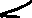 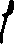 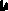 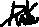 Подпись руководителя практики от ФГБОУ ВО «КубГУ» ________________дата 06.07.2021Приложение 2ИНДИВИДУАЛЬНЫЙ ЗАДАНИЕ, 
ВЫПОЛНЯЕМОЕ В ПЕРИОД ПРОХОЖДЕНИЯ
УЧЕБНОЙ ПРАКТИКИСтудентка__2___ курса, ___221_____ группыКафедра   ЭАСиФСпециальность 38.05.01 Экономическая безопасностьСпециализация	Финансово-экономическое обеспечение федеральных государственных органов, обеспечивающих безопасность  Российской Федерации   ____________________Кургинян Диана Мануковна_________________________________________________					(фамилия, имя, отчество)Место прохождения практики:	ФГБОУ ВО «КубГУ»							                                            (наименование организации)Сроки прохождения практики:     с  «06» июля 2021 г. по «19» июля  2021 г.Руководитель практики:	      к.э.н., доцент, Ермоленко О.М.				   (Ф.И.О., ученая степень, ученое звание)Цель прохождения практики — формирование и закрепление первичных теоретических знаний, профессиональных умений и навыков в сфере научно-исследовательской деятельности и профессиональных компетенций в области обеспечения экономической безопасности экономических субъектов различных организационно-правовых форм и видов деятельности..Перечень вопросов (заданий, поручений) для прохождения практики:История и общая характеристика объекта прохождения практики.Изучение финансового состояния предприятия за 3 года и исследование динамики показателей на основе бухгалтерского баланса.Исследование динамики экономических показателей (темпы роста, прироста, средний прирост и т.д.)Анализ информации об эффективности мероприятий в области обеспечения экономической безопасности в деятельности организации (предприятия)Выявление возможных недостатков в работе предприятия (организации).Подпись студента 						    _________________________ дата 06.07.2021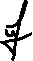 Подпись руководителя практики от ФГБОУ ВО «КубГУ» ________________дата 06.07.2021Приложение 3РАБОЧИЙ ГРАФИК (ПЛАН) ПРОВЕДЕНИЯ УЧЕБНОЙ ПРАКТИКИСтудентка__2___ курса, ____221____ группыКафедра ЭАСиФСпециальность 38.05.01 Экономическая безопасностьСпециализация	Финансово-экономическое обеспечение федеральных государственных органов, обеспечивающих безопасность  Российской Федерации   ______________________________Кургинян Диана Мануковна_______________________________________					(фамилия, имя, отчество)Место прохождения практики:	ФГБОУ ВО «КубГУ»							                                            (наименование организации)Сроки прохождения практики:     с  «06» июля 2021 г. по «19» июля  2021 г.Руководитель практики:	      к.э.н., доцент, Ермоленко О.М.				   (Ф.И.О., ученая степень, ученое звание)Подпись студента 						    _________________________ дата 06.07.2021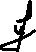 Подпись руководителя практики от ФГБОУ ВО «КубГУ» ________________дата 06.07.2021 Приложение 4Сведения о прохождении инструктажа по ознакомлению с требованиями охраны труда, проводимом руководителем практики от ФГБОУ ВО «КубГУ»Кургинян Диана Мануковна, 19 лет		(ФИО, возраст лица, получившего инструктаж)	(ФИО, должность руководителя практики от ФГБОУ ВО «КубГУ»)Инструктаж по требованиям охраны трудаперед началом работы, во время работы, в аварийных ситуациях и по окончании работыСведения о прохождении инструктажа по ознакомлению с требованиями охраны труда, технике безопасности, пожарной безопасности, а также правилами внутреннего трудового распорядка в ФГБОУ ВО «КубГУ»Кургинян Диана Мануковна, 19 лет		(ФИО, возраст)                                                                стажер		(на какую должность назначается)1. Инструктаж по требованиям охраны трудапроведен деканом экономического факультета, Шевченко Игорь Викторович		(должность, ФИО сотрудника, проводившего инструктаж)2. Инструктаж по технике безопасностипроведен деканом экономического факультета, Шевченко Игорь Викторович		(должность, ФИО сотрудника, проводившего инструктаж)3. Инструктаж по пожарной безопасностипроведен деканом экономического факультета, Шевченко Игорь Викторович		(должность, ФИО сотрудника, проводившего инструктаж)4. Инструктаж по правилам внутреннего трудового распорядкапроведен деканом экономического факультета, Шевченко Игорь Викторович		(должность, ФИО сотрудника, проводившего инструктаж)5. Разрешение на допуск к работеРазрешено допустить к работе Кургинян Диану Мануковну		(ФИО лица, получившего допуск к работе)в качестве ________________________________ стажера		(должность)«06» _______07________ 2021 г.(подпись)		(должность)	(ФИО)Приложение 5ДНЕВНИК ПРОХОЖДЕНИЯ УЧЕБНОЙ ПРАКТИКИ 
по получению первичных профессиональных умений, В ТОМ ЧИСЛЕ ПЕРВИЧНЫХ УМЕНИЙ и навыков 
НАУЧНО-ИССЛЕДОВАТЕЛЬСКОЙ ДЕЯТЕЛЬНОСТИСтудентка __2___ курса, ___221_____ группыКафедра ЭАСиФСпециальность 38.05.01 Экономическая безопасностьСпециализация	Финансово-экономическое обеспечение федеральных государственных органов, обеспечивающих безопасность  Российской Федерации   ___________________________Кургинян Диана Мануковна__________________________________________					(фамилия, имя, отчество)Место прохождения практики:	ФГБОУ ВО «КубГУ»							                                            (наименование организации)Сроки прохождения практики:     с  «06» июля 2021 г. по «19» июля  2021 г.Руководитель практики:	      к.э.н., доцент, Ермоленко О.М.				   (Ф.И.О., ученая степень, ученое звание)Подпись студента 						    _________________________ дата 19.07.2021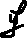 Подпись руководителя практики от ФГБОУ ВО «КубГУ» _________________________дата 19.07.2021Приложение 6ОТЗЫВ 
РУКОВОДИТЕЛЯ ПРАКТИКИ от ФГБОУ ВО «КубГУ» 
о работе студента в период прохождения практики________________Кургинян Диана Мануковна_____________________________________(Ф.И.О.)Проходил практику в период с 06.07.2021 г. по 19.07.2021 г.в_______АО «Альфа-Банк» _____________________________________________________(наименование организации)в_____________________бухгалтерии_____________________________________________                  (наименование структурного подразделения)в качестве______________стажера________________________________________________(должность)Результаты работы состоят в следующем: (заполняются при необходимости)Индивидуальное задание выполнено полностью, частично, не выполнено                                                                 (нужное подчеркнуть)Студент _________Кургинян Д.М._____________ заслуживает  оценки_______________________              (Ф.И.О. студента)к.э.н., доцент, Емоленко О.М. (Ф.И.О. должность руководителя практики)	                      _______________________________________________________________ «20» июля 2021 г. (подпись)Отчет принят __________________Руководитель практики отФГБОУ ВО «КубГУ»_ к. э. н., доцент, Ермоленко О. М.  (должность, Ф.И.О.)________________________________    (Подпись)Выполнил: студент_2_ курса Направление подготовки 38.05.01 Экономическая безопасность(шифр и название направления подготовки)Специализация Финансово-экономическое обеспечение федеральных государственных органов, обеспечивающих безопасность Российской Федерации Кургинян Диана Мануковна__________(Ф.И.О.)___________________________________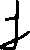 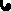 (Подпись)Услуги физическим лицам:Услуги юридическим лицам:Обслуживание счетов и расчетные операцииУправление инвестициями корпоративных клиентовОперации с наличными средствамиРасчетно-кассовое обслуживаниеВзимание комиссийВалютный контрольПереводы без открытия текущих счетовВекселя Альфа-БанкаОперации по конвертацииМеждународные корреспондентские отношенияВкладыОперации с драгоценными металламиУправление инвестициями частных лицОценка залогового имуществаПластиковые картыОперации с пластиковыми картамиДорожные чекиДолговые программыУслуги Western UnionПрограммное обеспечениеОперации с ценными бумагамиУслуги спецдепозитарияУслуги «Альфа-Директ»Пенсионные программыДепозитарные услугиИндивидуальные сейфыПенсионные программыНаименование показателя2018 год2018 год2019 год2019 год2020 год2020 годНаименование показателяабс. знач., руб.отн. Зн., %абс. знач., руб.отн. Зн., %абс. знач., руб.отн. Зн., %Ден. средства 90 877 1692,8392 432 0442,54127 221 7812,78Средства кред. орг-ии в ЦБ РФ118 192 4543,67144 611 1703,98130 875 7332,86Ср-ва в кр. орг-ях62 023 5791,93155 069 3274,27176 780 3903,86Фин. А, оцениваемые по справед. ст-ти через прибыль или убыток95 411 5782,97103 895 7692,86187 786 5064,10Чистая ссудная задолженность, оцениваемая по аморт. ст-ти002 521 334 39169,363 293 874 26671,91Чистая ссудная задолженность2 247 743 20669,890000Чистые вл-я в цен. бумаги и др. фин. активы, имеющиеся в нал-ии для продажи288 518 5078,970000Чистые вложения в цен. бумаги, удерживаемые до погашения166 626 0355,180000Требования по текущему налогу на прибыль2 304 6280,072 044 8930,069 571 8570,21Отложенный налоговый актив3 677 3100,1120 095 1910,5513 930 7420,30Осн. средства, немат. активы и мат. запасы27 332 0850,8538 818 0151,0759 129 7075,91Прочие активы86 214 8982,6868 143 4331,87118 850 6692,59Всего активы3 215 947 2461003 635 219 1551004 580 219 155100Наименование показателяИзменение 2018–2019 гг.Изменение 2018–2019 гг.Изменение 2019–2020 гг.Изменение 2019–2020 гг.Наименование показателя(+/-) руб.прирост, %(+/-) руб.прирост, %Ден. средства +1 554 8751,71+34 789 73737,64Средства кред. орг-ии в ЦБ РФ+26 418 71622,35-13 735 437-9,50Ср-ва в кр. орг-ях+93 045 748150,02+21 711 06314,00Фин. А, оцениваемые по справед. ст-ти через прибыль или убыток+8 484 1918,89+83 890 73780,74Чистая ссудная задолженность, оцениваемая по аморт. ст-ти+2 521 334 391-+772 539 87530,64Чистая ссудная задолженность-2 247 743 206-0-Чистые вл-я в цен. бумаги и др. фин. активы, имеющиеся в нал-ии для продажи-288 518 507-0-Чистые вложения в цен. бумаги, удерживаемые до погашения-166 626 035-0-Требования по текущему налогу на прибыль-259 735-11,27+7 526 964368,06Отложенный налоговый актив+16 417 881446,46-6 164 449-30,68Осн. средства, немат. активы и мат. запасы+11 485 93042,02+20 311 69252,32Прочие активы-18 071 465-20,96+50 707 23674,41Всего активы+419 271 90913,04+945 000 00026,00Наименование показателя2018 год2018 год2019 год2019 год2020 год2020 годНаименование показателяабс. знач., руб.отн. Зн., %абс. знач., руб.отн. Зн., %абс. знач., руб.отн. Зн., %1. Обязательства:285992858688,93322194669688,63400027207787,34Средства ЦБ РФ7 946 8040,258 599 7800,2418 477 5320,40Средства клиентов262606064881,66297650269081,86369942949080,78Фин. обяз-ва29 199 7450,9138 380 3511,0645 986 4941,00Выпущенные долговые ценные бумаги106 941 3153,32126 454 5843,48143 051 5213,12Обяз-ва по текущему налогу на прибыль1 998 689 0,06579 0340,025 416 0610,12Отложенные налоговые обяз-ва1 095 466 0,0313 394 7810,3724 908 9180,54Прочие обяз-ва71 313 2662,2252 555 0971,4559 459 7361,30Резервы на возможные потери и по операциям с резидентами офшорных зон15 372 6530,485 480 3790,153 542 3250,082. Ист-ки соб. ср-в356 018 66011,07413 469 96911,37579 947 07812,66Ср-ва акционеров59 587 6231,8559 587 6231,6459 587 6231,3Эмиссионный доход1 810 9610,061 810 9610,051 810 9610,04Резервный фонд2 979 3810,092 979 3810,082 979 3810,06Переоценка по справ. ст-ти фин. А.0-4 046 7980,116 285 5640,14Переоценка ОС и НА4 381 8640,145 138 2780,145 142 6900,11Неиспользованная прибыль (убыток)287 893 0718,93339 906 9289,35504 140 85911,01Всего пассивы321594724610036354166651004580219155100Наименование показателяИзменение 2018–2019 гг.Изменение 2018–2019 гг.Изменение 2019–2020 гг.Изменение 2019–2020 гг.Наименование показателя(+/-) руб.прирост, %(+/-) руб.прирост, %1. Обязательства:+362 018 11012,66+778 325 38124,16Средства ЦБ РФ+652 9768,22+9 877 752114,86Средства клиентов+350 442 04211,77+722 926 80024,29Фин. обяз-ва+9 180 60631,44+7 606 14319,82Выпущенные долговые ценные бумаги+19 513 26918,25+16 596 93713,12Обяз-ва по текущему налогу на прибыль-1 419 655-71,03+4 837 027835,36Отложенные налоговые обяз-ва+12 299 3151 122,75+11 514 13785,96Прочие обяз-ва-18 758 169-26,30+6 904 63913,14Резервы на возможные потери и по операциям с резидентами офшорных зон-9 892 274-64,35-1 938 054-35,362. Ист-ки соб. ср-в+57 451 309 13,89+166 477 10940,26Ср-ва акционеров0-0-Эмиссионный доход0-0-Резервный фонд0-0-Переоценка по справ. ст-ти фин. А.+4 046 798-+2 238 766 55,32Переоценка ОС и НА+756 41417,26+4 4120,09Неиспользованная прибыль (убыток)+52 013 85718,07+164 233 93148,32Всего пассивы+419 469 41913,04+944 802 49025,99Наименование показателяЗначение, %Значение, %Значение, %Значение, %Наименование показателяНорматив2018 год2019 год2020 годНорматив мгновенной ликвидности банка (Н2)15,0110,84162,0373,61Норматив текущей ликвидности банка (Н3)50,0129,17158,54101,12Норматив долгосрочной ликвидности банка (Н4)120,054,4951,5356,72Наименование показателяЗначение, %Значение, %Значение, %Значение, %Наименование показателяНорматив2018 год2019 год2020 годНорматив достаточности базовогокапитала (Н1.1)4,59,59,0910,07Норматив достаточности основногокапитала (Н1.2)6,011,5510,6711,62Норматив максимального размера риска на одного заемщика или группу заемщиков (Н6)25,020,418,815,6Норматив максимального размеракрупных кредитных рисков (Н7)800,0234,62207,92162,39Внутренние факторыВнешние факторыИнформационные факторы Экономические факторыФинансовые факторыПолитические факторыПроизводственные факторыПравовые факторыОрганизационно-управленческие факторыТехнологические факторыФакторы материально-техническогообеспеченияФакторы форс-мажораТехнологические факторыМаркетинговые факторыЭкологические факторыВиды рисков и угрозСодержание угрозыУправление риском в банке1. Кредитные риски иУгрозы неплатежеспособности заемщиковЗаемщик/контрагентне сможет погаситьзадолженность в установленный срокРиски и угрозы определяются и управляются на основании внутренних рейтинговых моделей оценки кредитных рисков и угроз.Управление кредитными рисками идет с помощью разделения на:1)текущие кредиты, включая кредиты с технической просрочкой и просрочкой менее 14 дней;2)«Лист наблюдения», включая кредиты у которых выявлены ранние сигналы будущего ухудшения кредитного качества;3)проблемные кредиты, включая кредиты спризнаками обесценения и кредиты с просрочкой более 14 дней;4)дефолтные кредиты с просрочкой более 90 дней или имеющие иные признаки дефолта, вне зависимости от рейтинга.2. Процентные риски и угрозы повышения учетной ставки Банка РоссииКолебания процентных ставок несут угрозу существенных убытков или изменения стоимости капитала банкаОценка банком показателей:1)чувствительности экономической стоимости капитала банка к изменению процентных ставок;2)чувствительности ожидаемого чистогопроцентного дохода банка на горизонте 1 год к изменению процентных ставок.Расчет этих показателей осуществляет еженедельно.При этом чувствительными к процентному риску активами АО «Альфа-Банк» являются:а) денежные средства;б) межбанковские кредиты;в) портфель ценных бумаг;г) кредиты юридическим и физически лицам;д) обратные РЕПО.Чувствительными к процентному риску пассивами АО «Альфа-Банк» являются:а) межбанковские кредиты;б) привлечения от юридических и физических лиц;в) привлечения на рынках капитала;г) бессрочные займы;д) РЕПО.3. Риски инвестиций вдолговые ценные бумаги и угрозы изменения чистого процентного доходаИзменение процентных ставок в разрезе категорий ценных бумагАнализ чувствительности стоимости долговых ценных бумаг к изменениям процентных ставок, регламентированный Методикой оценки изменения чистого процентного дохода АО «Альфа-Банк».4. Операционный риск и угрозы убытковНенадежность и недостатки внутренних процедур управления банком, недобросовестность работников, отказ информационных системы в случае внешнего воздействия.Управление этими рисками включает комплекс процедур по выявлению и оценке, мониторингу и контролю отчетности, минимизации операционного риска. Для выявления операционного риска применяются следующие инструменты:1) анализ новых процессов;2) сбор и анализ событий операционного риска АО «Альфа-Банк»;3) сбор и анализ событий операционного риска других банков;4) самостоятельная оценка операционных рисков;5)ключевые индикаторы риска;6)сценарный анализ операционных рисков(стресс-тестирование).5. Риск ликвидности и угрозы неспособности банком финансировать свою деятельностьУгроза обеспечивать рост активов и выполнять обязательства по мере наступления сроков их исполнения без понесения убытков в размере, угрожающем финансовой устойчивости банка.В рамках управления риском ликвидности АО «Альфа-Банк» реализует следующие функции:1)постоянное совершенствование системы управления риском ликвидности;2) выработка необходимых процедур, предложений по установлению лимитов (показателей, метрик);3)управление внутридневной ликвидностью:а) осуществление маршрутизации платежейпо ностро счетам и управление текущим ипрогнозным состоянием;б) управление лимитами по ностро счетам;в) проведение ежедневного анализа денежных потоков;г) совершенствование методик анализа ликвидности.Законодательная/политическая:- налоговое законодательство;- государственная поддержка.Законодательная/политическая:- налоговое законодательство;- государственная поддержка.Экономическая:- поиск путей выхода из кризиса;- прогресс экономики России;-стабилизация кредитной политики;- рост роли Российских банков в мировойбанковской сфере.Экономическая:- поиск путей выхода из кризиса;- прогресс экономики России;-стабилизация кредитной политики;- рост роли Российских банков в мировойбанковской сфере.Социокультурная:-поддержка спорта;-выделение средств для созданияКомфортных условий жизнивоспитанниковдетских домов иинтернатов;- программа поборьбе с наркотиками;- образованиеблаготворительныхфондов.Конкуренты:- Сбербанк;- ВТБ 24;- Уралсиб;- Русский стандарт;- Газпромбанк;- БИН-банк;- Райффайзенбанк.Потребители:- коммерческие и некоммерческие организации;- население;-банки.Технологическая:- использованиеновых подходов ккредитной политике;- возможностьперехода от кредитав валюте в кредит врублях;- переуступкаКредита неплатежеспособныхклиентов –платежеспособнымСоциокультурная:-поддержка спорта;-выделение средств для созданияКомфортных условий жизнивоспитанниковдетских домов иинтернатов;- программа поборьбе с наркотиками;- образованиеблаготворительныхфондов.Поставщики:- ЦБ РФ.Рынок труда:- Россия:Центральный регион,Приволжский,Северо-Западный,Уральский, Южный, Сибирский.-хорошие условия труда;-карьерный рост-привлекательна для выпускников вузов.Технологическая:- использованиеновых подходов ккредитной политике;- возможностьперехода от кредитав валюте в кредит врублях;- переуступкаКредита неплатежеспособныхклиентов –платежеспособнымМеждународная:-центральное отделение в Москве;-филиалы по всей России-филиал в ЛондонеМеждународная:-центральное отделение в Москве;-филиалы по всей России-филиал в ЛондонеМеждународная:-центральное отделение в Москве;-филиалы по всей России-филиал в ЛондонеМеждународная:-центральное отделение в Москве;-филиалы по всей России-филиал в ЛондонеПараметры оценкиСильные стороныСлабые стороны1. МестоположениеГоловная организация АО «Альфа-Банк» расположена в Москве. Банк имеетширокую филиальную сеть по всей России.2. Основные фондыВсего в банке: 350 филиалов; 438 точек продаж; 4 000 банкоматов; 1562 платежных терминалов; 92 598 POS-терминалов.3. Персонал банкаВ «Альфа-Банке» работаетпрофессиональный коллектив. Руководители имеют большое опыт вбанковской деятельности.Частонеработающие платежныетерминалы, невежливоеотношение к клиентам и т. п.)4.Материально-техническое обеспечениеМатериально-техническое снабжение в «Альфа-Банке» достаточно эффективно,так как за последние годы мы видим увеличение объемов предоставленныхбанковских услуг, а также услуг по хранению вкладов.5. Организация банковскойдеятельностиБанк следит за новыми тенденциями в банковской сфере и меняющимисяусловиями экономики, что позволяет ему повышать качество предоставляемых услуг.Малое использованиеинноваций в своейдеятельности; недостаточнаяреализация новых банковских продуктов.6. Маркетинг и продажиПрактически вся маркетинговая деятельность организации направлена на поддержание имиджа.Недостаточно вниманияуделяется рекламе дляпривлечения новых клиентов7. ОрганизационнаяструктураВ «Альфа-Банке» используется дивизиональная организационная структура с делением по регионам. Вмасштабе отдельного филиала используется линейно-функциональнаяструктура.Масштабность, громоздкостьструктуры. Невозможностьпринимать оперативныерешения в филиалах.УгрозыВысокая конкуренция;Снижение экономической активности основных клиентов;Рост инфляции и процентных ставок.Высокая конкуренция;Снижение экономической активности основных клиентов;Рост инфляции и процентных ставок.ВозможностиСнижение уровня налоговой нагрузки;Расширение рынка потребительских кредитов;Увеличение кредитования юр. лиц, за счет роста инвестиционной активности предприятий;Расширение деятельности на РЦБ.Снижение уровня налоговой нагрузки;Расширение рынка потребительских кредитов;Увеличение кредитования юр. лиц, за счет роста инвестиционной активности предприятий;Расширение деятельности на РЦБ.5Содержание компетенции (или её части)Планируемые результаты
при прохождении учебной практикиОПК-1Способность применять математический инструментарий для решения экономических задачОзнакомление с предприятием, его производственной, организационно-функциональной структурой.Изучение нормативно-правового материала, регламентирующего деятельность организации — базы практикиРабота с источниками правовой, статистической, аналитической информации Выполнение индивидуального задания программы учебной практикиОПК-2Способность использовать закономерности и методы экономической науки при решении профессиональных задачОпределение баз практики, заключение индивидуальных или групповых договоров на практику. Назначение руководителя практики от кафедры. Проведение организационного собрания со студентами руководителем практики от кафедры. Ознакомление с целями, задачами, программой, сроками, требованиями учебной практики. Инструктаж по технике безопасности. Составление графика консультаций, индивидуального задания и календарного плана прохождения практики.ОПК-2Способность использовать закономерности и методы экономической науки при решении профессиональных задачПодготовка отчета по практике в соответствии с программой практики и требованиям к оформлению.ОПК-3Способность применять основные закономерности создания и принципы функционирования систем экономической безопасности хозяйствующих субъектовНазначение руководителя практики от принимающей организации. Ознакомление со структурой, основными направлениями деятельности организации, выступающей базой практики (ознакомительная лекция от руководителя практики от организации).Изучение правил внутреннего распорядка, прохождение  инструктажа по технике безопасности.ОПК-3Способность применять основные закономерности создания и принципы функционирования систем экономической безопасности хозяйствующих субъектовПредоставление отчета по практике руководителю практики от кафедры, предоставление отзыва руководителя практики от принимающей организации, изложение результатов проведенных исследований, защита отчета по учебной практикеПК-1Способность подготавливать исходные данные, необходимые для расчета экономических показателей, характеризующих деятельность хозяйствующих субъектовОзнакомление с предприятием, его производственной, организационно-функциональной структурой.Работа с источниками правовой, статистической, аналитической информации. Сбор и обработка информации о финансово-хозяйственной деятельности организации — базы практики.Выполнение индивидуальных заданий программы учебной практикиПК-2Способность обосновывать выбор методик расчета экономических показателейПК-3Способность на основе типовых методик и действующей нормативно-правовой базы рассчитывать экономические показатели, характеризующие деятельность хозяйствующих субъектов№ п/пЭтапы работы (виды деятельности)
 при прохождении практикиСроки 
выполненияОтметка руководителя практики о выполнении1Пройти инструктаж  по ознакомлению с требованиями охраны труда, технике безопасности, пожарной безопасности06.07.2021выполнено2Описать краткую характеристику предприятия /организации07.07.2021выполнено3Провести обзор нормативно-правовых актов, регулирующих деятельность предприятия /организации08.07.2021выполнено4Исследовать организационную структуру предприятия /организации09.07.2021выполнено5Сбор финансово-экономической информации для анализа и оценки финансового состояния предприятия и финансово-экономических рисков предприятия (организации);10.07.2021-12.07.2021выполнено6Анализ информации об эффективности мероприятий в области обеспечения экономической безопасности в деятельности организации (предприятия)13.07.2021-15.07.2021выполнено7Выявление возможных недостатков в работе предприятия (организации)16.07.2021-17.07.2021выполнено6    Оформление отчета по практике. Заполнение дневника практики18.07.2021-19.07.2021выполненоИнструктаж получен и усвоен«06» _______07________ 2021 г.Инструктаж проведен и усвоен«06» ________07_______ 2021 г.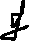 (подпись лица, получившего инструктаж)(подпись руководителя практики от 
ФГБОУ ВО «КубГУ»)Инструктаж по требованиям охраны труда получен и усвоен«06» _______07________ 2021 г.Инструктаж по требованиям охраны труда проведен и усвоен«06» _______07________ 2021 г.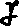 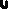 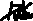 (подпись лица, получившего инструктаж)(подпись лица, проведшего инструктаж)Инструктаж по технике безопасности получен и усвоен«06» _______07________ 2021 г.Инструктаж по технике безопасности труда проведен и усвоен«06» _______07________ 2021г.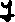 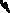 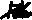 (подпись лица, получившего инструктаж)(подпись лица, проведшего инструктаж)Инструктаж по пожарной безопасности получен и усвоен«06» ________07_______ 2021 г.Инструктаж по пожарной безопасности проведен и усвоен«06» _______07________ 2021 г.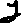 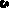 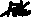 (подпись лица, получившего инструктаж)(подпись лица, проведшего инструктаж)Инструктаж по правилам внутреннего трудового распорядка получен и усвоен«06» _______07______ 2021 г.Инструктаж по правилам внутреннего трудового распорядка проведен и усвоен«06» _______07________ 2021 г.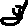 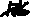 (подпись лица, получившего инструктаж)(подпись лица, проведшего инструктаж)ДатаСодержание 
проведенной работыРезультат работыОценки, замечания и предложения по работе06.07.2021Инструктаж по ознакомлению с требованиями охраны труда, технике безопасности, пожарной безопасности, а также правилами внутреннего трудового распорядкаПройден инструктаж по ознакомлению с требованиями охраны труда, технике безопасности, пожарной безопасности, а также правилами внутреннего трудового распорядкаЗамечаний нет07.07.2021Изучение и описание общей характеристики деятельности предприятия (организации)Изучена общая характеристика деятельности предприятия (организации)Замечаний нет08.07.2021-09.07.2021Исследование организационно- управленческой структуры предприятияИсследована организационно- управленческая структура предприятияЗамечаний нет10.07.2021-15.07.2021Сбор и анализ финансово-экономической информации о состоянии предприятияПроведен сбор и анализ финансово-экономической информации о состоянии предприятияЗамечаний нет16.07.2021-17.07.2021Индивидуальное задание научного руководителяВыполнено Индивидуальное задание научного руководителяЗамечаний нет18.07.2021-19.07.2021Выполнение отчета и подготовка к его защитеОтчет выполненЗамечаний нетКод компетенцииСодержание
 компетенции 
(или её части)Планируемые результаты
при прохождении учебной практикиОтметка 
о выполненииОПК-1Способность применять математический инструментарий для решения экономических задачОзнакомление с предприятием, его производственной, организационно-функциональной структурой.Изучение нормативно-правового материала, регламентирующего деятельность организации — базы практикиРабота с источниками правовой, статистической, аналитической информации Выполнение индивидуального задания программы учебной практикивыполнено полностью, частично, не выполненоОПК-2Способность использовать закономерности и методы экономической науки при решении профессиональных задачОпределение баз практики, заключение индивидуальных или групповых договоров на практику. Назначение руководителя практики от кафедры. Проведение организационного собрания со студентами руководителем практики от кафедры. Ознакомление с целями, задачами, программой, сроками, требованиями учебной практики. Инструктаж по технике безопасности. Составление графика консультаций, индивидуального задания и календарного плана прохождения практики.выполнено полностью, частично, не выполненоОПК-2Способность использовать закономерности и методы экономической науки при решении профессиональных задачПодготовка отчета по практике в соответствии с программой практики и требованиям к оформлению.ОПК-3Способность применять основные закономерности создания и принципы функционирования систем экономической безопасности хозяйствующих субъектовНазначение руководителя практики от принимающей организации. Ознакомление со структурой, основными направлениями деятельности организации, выступающей базой практики (ознакомительная лекция от руководителя практики от организации).Изучение правил внутреннего распорядка, прохождение  инструктажа по технике безопасности.выполнено полностью, частично, не выполненоОПК-3Способность применять основные закономерности создания и принципы функционирования систем экономической безопасности хозяйствующих субъектовПредоставление отчета по практике руководителю практики от кафедры, предоставление отзыва руководителя практики от принимающей организации, изложение результатов проведенных исследований, защита отчета по учебной практикевыполнено полностью, частично, не выполненоПК-1Способность подготавливать исходные данные, необходимые для расчета экономических показателей, характеризующих деятельность хозяйствующих субъектовОзнакомление с предприятием, его производственной, организационно-функциональной структурой.Работа с источниками правовой, статистической, аналитической информации Сбор и обработка информации о финансово-хозяйственной деятельности организации — базы практики.Выполнение индивидуальных заданий программы учебной практикивыполнено полностью, частично, не выполненоПК-2Способность обосновывать выбор методик расчета экономических показателейвыполнено полностью, частично, не выполненоПК-3Способность на основе типовых методик и действующей нормативно-правовой базы рассчитывать экономические показатели, характеризующие деятельность хозяйствующих субъектоввыполнено полностью, частично, не выполнено